Проводите с дошкольником упражнения по профилактике оптической дисграфии:Обведи букву;Слепи букву из пластилина, выложи из счетных палочек или веревки;Дорисуй недостающие детали;Зачеркни неправильно написанные буквы;Выучи стихотворение про букву.Какая буква получится, если добавить детали?Какая буква получится, если убрать детали?Нарисуй букву в воздухе.Сравни 2 буквы, чем они похожи и чем отличаются?Не жалейте времени на занятия с ребенком перед школой. Учите дошкольника читать и писать правильно. Большой выбор пособий и игр поможет Вам сделать занятия интересными и насыщенными.  Дисграфию легче предупредить, нежели мучиться с устранением дисграфии в школе. А Ваши труды будут вознаграждены хорошими оценками и успехами  первоклассника! Желаю Вам успехов в занятиях!МКДОУ детский сад  «Сказка»Предупреждение дисграфии у дошкольников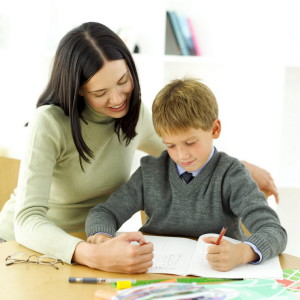 Учитель – логопед:Коцолапенко Г.В.С началом обучения в школе у некоторых детей вдруг обнаруживаются затруднения с чтением и письмом. Ребята оказываются не в ладах с русским языком, хотя хорошо справляются с математикой и другими предметами, где, казалось бы, требуется больше сообразительности. Вот таких «умненьких», но лишенных речевой одаренности, рано или поздно направляют иногда к логопеду. Чаще к психологу, что не совсем правильно.Дисграфия — это частичное специфическое нарушение письма.На что нужно обратить особое внимание:Если Ваш ребенок левша.Если он — переученный правша.Если Ваш ребенок посещал логопедическую группу.Если в семье говорят на двух или более языках.Если Ваш ребенок слишком рано пошел в школу (неоправданно ранее обучение грамоте иногда провоцирует возникновение дисграфии и дислексии.) Происходит это в тех случаях, когда у ребенка еще не наступила психологическая готовность к такому обучению.Если у Вашего ребенка есть проблемы с памятью, вниманием.Смешение букв по оптическому сходству: б-п, т-п, а-о, е-з, д-у.Ошибки, вызванные нарушенным произношением, ребенок пишет то, что говорит: лека (река), суба (шуба).При нарушенном фонематическом восприятии смешиваются гласные о-у, ѐ-ю, согласные р-л, й-ль, парные звонкие и глухие согласные, свистящие и шипящие, звуки ц, ч, щ. Например: тыня (дыня), клѐква (клюква).Пропуски букв, слогов, недописывание слов. Например: прта — парта, моко — молоко,
весѐлы- (весѐлый).Уважаемые родители, обратите внимание!Дисграфия никогда не возникает «из ничего»! Работа по устранению дисграфии должна начинаться не в школе, когда обнаружатся специфические ошибки на письме, а в дошкольном возрасте, задолго до начала обучения ребенка грамоте.Дети, страдающие дисграфией, нуждаются в специальной логопедической помощи, так как специфические ошибки письма не могут быть преодолены обычными школьными методами. Важно учитывать, что дисграфию значительно легче предупредить, чем устранить.Какие же упражнения необходимо делать  с ребенком, чтобы предупредить возникновение дисграфии?Грамотное предупреждение дисграфии у дошкольников должно осуществляться по нескольким направлениям:Важно перед школой и в момент обучения чтению тренировать навыки звукового анализа и синтеза. Недоработка в этом вопросе чревата ошибками на письме и чтении.Важно, чтобы ребенок перед школой хорошо овладел понятиями «звук», «буква», «согласный», «гласный», «твердый согласный», «мягкий согласный», «слог», «ударение», «слово», «предложение».Дошкольник должен понимать различия между:буквой и звуком;гласным и согласным;словом, слогом и звуком;твердыми и мягкими согласными;звонкими и глухими согласными;Будущий школьник должен хорошо уметь делить слово на слоги, выделять ударный слог, выделять позицию заданного звука (или слога) в слове.